ПАМЯТКА ДЛЯ РОДИТЕЛЕЙЕсли ребёнка постоянно критиковать, он учится ненавидеть.Если ребёнок растёт во вражде, он учится агрессивности.Если ребёнка высмеивать, он становится замкнутым.Если ребёнок растёт в упрёках, он учится жить с чувством вины.Если ребёнок растёт в терпимости, он учится принимать других.Если ребёнка подбадривать, он учится верить в себя.Если ребёнка хвалят, он учится быть благодарным.Если ребёнок растёт в честности, он учится быть справедливым.Если ребёнок живёт в безопасности, он учится верить в людей.Если ребёнка поддерживают, он учится ценить себя.Если ребёнок живёт в понимании и дружелюбии, он учится находить любовь в этом мире.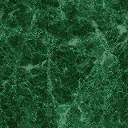 